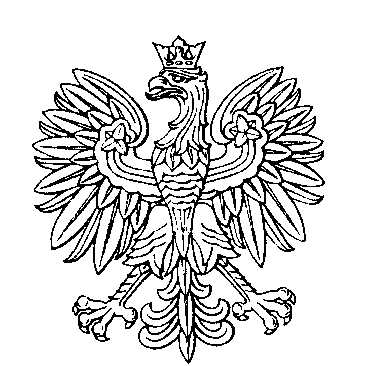 OBWODOWA KOMISJA WYBORCZA NR 1w gminie RadominSKŁAD KOMISJI:Przewodniczący	Przemysław ŁakomiecZastępca Przewodniczącego	Hanna Agnieszka SzwarackaCZŁONKOWIE: